 Bingo Mojamos uno en el otro para celebrar el dulce año nuevo.Tapuchim U’devashEl nombre judío para el período de diez días entre Rosh Hahanah y Yom Kippur.Aseret Y’mei TshuvahEn nombre del mes judío que viene antes  en dónde hacemos tiempo para reflexionar.ElulEl nombre del mes judío en el cuál Rosh Hahanah yYom Kippur ocurren. TishreiEsta frase judía significa, “Nuestro Padre, Nuestro Rey”.Avinu MalkeinuUn saludo de Rosh Hashanah que significa “Que enga un uen ño.” L’shanah TovahEl nombredel libro de plegarias para MachzorEl sonido de este instrumento nos despierta para pedir por absolución. Está hecho de cuerno de carnero.ShofarEsta palabra significa literalmente “dar vuelta”. Significa volver al camino de conducta correcta.T’shuvahLa costumbre de tirar simbólicamente nuestros pecados cuando tiramos migajas de pan en agua en movimiento.TashlichLa palabra hebrea que hace referencia a la frase, “La atadura de Isaac” que se lee en Rosh Hhanah. AkedahEn nombre hebreo para “Los días de ”Yamim Nora’imUno de los sonidos del Shofar. Es una nota grave y termina abruptamente. T’kiahUno de los sonidos del shofar. Consiste en tres notas cortas.ShevarimUno de los sonidos del Shofar. Es un sonido vacilante o lloroso que consiste en neve notas rotas y cortas.  TeruahLiteralmente significa “La Cabeza del Año”. Cae en el  y día de Tishrei. Rosh HaShanahEsta es la persona que llama en voz alta los nombres de los distintos sonidos que son soplados en el shofar.  MakriArrepentimiento, legaria, y. Los tres temas más importantes de Yamim Noraim.T’shuvah, Tefilah, TzedakahPalabra hebrea para “El día del erdón”, Este décimo día del mes de Tishrei es un día de ayuno e introspección. Yom KippurEn esta parte de la liturgia los judíos dirigen sus confesiones a Dios sin asistencia de un intermediario.ViduiEl servicio conmemorativo llevado a cabo en Yom Kippur, y en el último día de las tres fiestas.YizkorEl saludo tradicional usado entre Rosh HaShanah y Yom Kippur, significa “.G’mar Chatimah TovahLiteralmente significa, “herrar el blanco” es la palabra en hebreo que significa pecado.ChaitPalabra hebrea para “Día de uicio”, uno de os cuatro nombres Rosh Hahanah. Yom HaDinDía es uno de los cuatro nombres  Rosh Hahanah Yom HaZikaronLiteralmente significa “Todas las romesas” es recitada en las íspera de Yom Kippur. Kol NidrePlegarias para absolución. Este término viene de la raíz Slicha, que significa “arrepentimiento”.  S’lichotLa ballena  que leemos en Yom Kippur. YonahEl nombre del servicio final de Yom Kippur. N’ilahEsperamos estar inscriptos en “El Libro de la ia”.Sefer HaChayimEsta comida es horneada en forma para significar el ciclo  un año. ChallahUn nombre Rosh Hashanahsta frase de dos palabras significa literalmente, “El Día shofar. Yom Teru’ahUno de los sonidos del Shofar. Es una nota larga que culmina cada sección del shofar.T’kiah G’dolah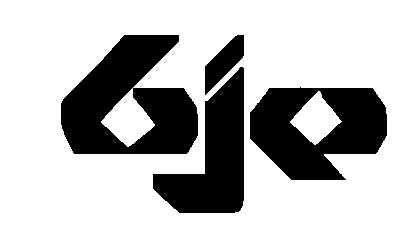 